陈祥军同志简历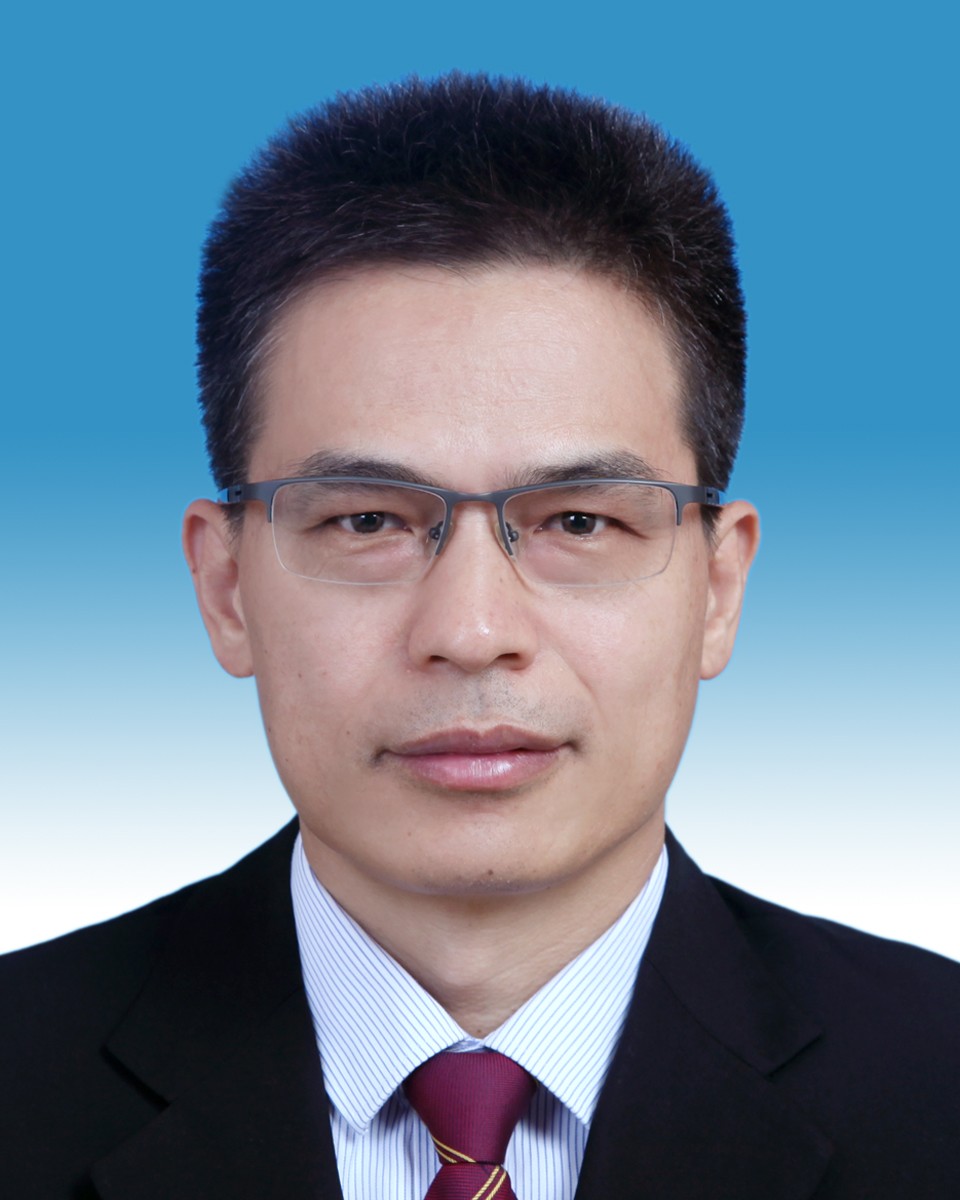 陈祥军，男，1973年1月出生，汉族，山东日照人，在职研究生学历，法律硕士学位，1995年11月加入中国共产党，1997年9月参加工作，现任七届海南省纪委委员，中共三亚市委员会委员、常委，中共三亚市纪律检查委员会书记、三亚市监察委员会主任候选人。1993.09--1997.09  武汉大学法学专业学习1997.09--2002.11  海南省海口市中级人民法院研究室干部、审判委员会秘书(其间：1999.09-2002.06在武汉大学法律硕士专业学习)2002.11--2003.01  海南省海口市中级人民法院助理审判员2003.01--2006.06  海南省海口市中级人民法院研究室副主任、副科级助理审判员2006.06--2006.08  海南省海口市中级人民法院研究室副主任、正科级助理审判员2006.08--2008.08  海南省海口市中级人民法院研究室副主任、正科级审判员(其间：2007.05-2008.05在海口市琼山区人民法院挂职锻炼任副院长、党组成员、审判委员会委员)2008.08--2012.12  海南省海口市中级人民法院研究室主任、审判委员会委员(副处级，其间:2012.03-2012.12在海口市挂职锻炼任市委副秘书长)2012.12--2013.03  海南省纪委、省监察厅副处级干部2013.03--2013.07  海南省纪委、省监察厅党风廉政建设室副主任2013.07--2014.05  海南省纪委、省监察厅政策法规调研室副主任2014.05--2015.12  海南省纪委、省监察厅第五派驻纪检组(监察室)副组长(正处级)2015.12--2018.02  海南省文昌市委常委、纪委书记(正处级)2018.02--2018.04  海南省文昌市委常委、市纪委书记、市监委主任(正处级)2018.04--2018.09  海南省委巡视工作领导小组办公室综合指导处处长2018.09--2021.04  海南省委巡视工作领导小组办公室副主任2021.04--         海南省三亚市委常委、纪委书记，市监委主任侯选人                  七届海南省纪委委员